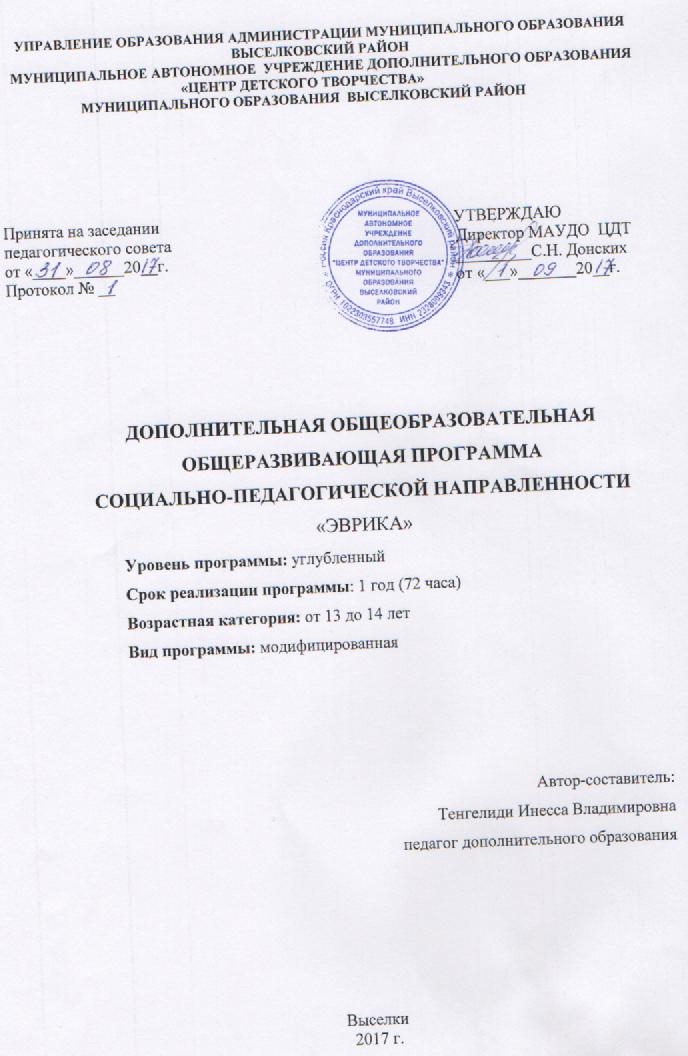 Раздел 1. Комплекс основных характеристик образования			Пояснительная записка	Ведущее место математики в образовании человека  обусловлено практической значимостью математики, а так же её возможностями в развитии способностей человека. Являясь частью общего образования, среди предметов, формирующих интеллект и мышление, математика находится на первом месте. Математика вносит немалый вклад в формирование и развитие представлений о научных методах познания действительности. Первоначальные математические познания входят с самых ранних лет в наше образование и воспитание. Но результаты надёжны лишь тогда, когда введение в область математических знаний совершается в лёгкой и приятной форме, изучение новых понятий проходит на примерах предметов обыденной и повседневной обстановки, на задачах, подобранных с надлежащим остроумием и занимательностью. Все эти методические задачи помогают  решить занятия с учащимися по данной программе.  	Данная дополнительная общеобразовательная общеразвивающая программа имеет социально-педагогическую  направленность.  Актуальность программы определяется возросшим запросом со стороны учащихся и их родителей к необходимости расширить содержание программ общего образования, подготовить к творческому подходу,  рациональному мышлению и логическим рассуждениям. Педагогическая целесообразность программы заключается в создании оптимальных условий для того, чтобы заинтересовать учащихся математикой, вовлечь их в серьезную самостоятельную работу, раскрыть их творческого потенциала.Новизна программы заключается в постепенном, в игровой форме, «погружении» в мир математики: занятия состоят из лекции, семинара, решения головоломок, математических игр с организацией последующих турниров, которые проводятся в игровой форме, а на завершающем этапе – участие в  международных математических конкурсах.Отличительные особенности программы:В интенсивной форме обобщает материал по всем разделам математики, алгебры и геометрии; способствует формированию познавательных УУД учащихся с  олимпиадным уклоном; применима для различных групп учащихся, в том числе и не имеющей хорошей математической подготовки. Адресат программы    Дополнительная образовательная программа предназначена для высокомотивированных детей любого пола. Возраст учащихся в объединении 13 – 14 лет. Дополнительная общеобразовательная общеразвивающая программа углублённого уровня направлена на развитие интеллектуальных возможностей воспитанников и привитие стойкого интереса к математике. В процессе обучения накапливаются базовые знания, умения и навыки, что способствует не только успешности обучения, но и создаёт возможности освоения творческо-продуктивной, проектной и учебно-исследовательской деятельностей.Сроки  реализации программы    Курс дополнительной общеобразовательной общеразвивающей программы рассчитан на 1 год обучения. Объем программы: для освоения программы запланировано 72 учебных часа индивидуальных  занятий.Формы обучения Форма обучения – очная.Особенности организации образовательного процесса определяются содержанием программы и включают в себя:- индивидуальные занятия с педагогом;-участие в конкурсах и олимпиадах разного уровня;- зачеты, промежуточные и итоговое тестирование.Режим занятий   Индивидуальные занятия проводятся один раза в неделю по два академических часа (72  часа в год) для всех годов обучения с перерывом для отдыха не менее 10 минут.Цель программы:          Создание условий для формирования целостной личности через овладение математическими знаниями. 	Цель  обучения: перевод  жизненных ситуаций в математическую модель и решение проблем с помощью этой модели. Обучение решению олимпиадных задач. Углубленное изучение некоторых тем по математичке. Решение задач повышенной сложности. Подготовка к поступлению в профильные математические классы. Развитие творческих способностей и математического мышления. Обучение решению олимпиадных задач. Углубленное изучение некоторых тем по математичке. Решение задач повышенной сложности. Решение задач «Кенгуру». Развитие творческих способностей и математического мышления, подготовка учащихся к выбору профессии с математическим направлением.Задачи программы	Образовательные: обучение логическим и математическим играм для последующего применения      знаний в организации собственного досуга; знакомство с нетрадиционными приёмами решения логических задач; создание устойчивого интереса к  математике; организация проектов, позволяющих обобщить опыт работы математических      объединений. 	Развивающие: развитие математических и творческих  способностей   детей;  логико-математических представлений (представлений о математических свойствах и отношениях предметов, конкретных величинах, числах, геометрических фигурах, зависимостях и закономерностях); сенсорных (предметно-действенных) способов познания математических свойств и отношений: обследование, сопоставление, группировка, упорядочение, разбиение.	Воспитательные:  воспитание творческой деятельности учащихся; содействие формированию гражданской позиции ребенка, патриотическое воспитание;  содействие формированию навыков разновозрастного общения и культурного поведения.Содержание программы			Учебный план  обучения	 Содержание учебного плана1. Вводное занятиеТеоретические знания:  Инструктаж по ТБ. Полезность и перспективность математического образования. Программа работы группы в течение года.2. Простой подсчет.Теоретические знания: быстрое возведение в квадрат. Степени чисел. Связи различных степеней. Извлечение квадратных корней без помощи калькулятора.Умения и навыки:а) специальныеУмение быстро подсчитать значение выражения с большими числами. Умение быстро возводить в квадрат. Умение устно возводить в куб следующее за данным числом. Умение возводить в степень с большим показателем некоторые числа. Умение извлекать квадратные корни без помощи калькулятора.б) способствующие общему развитиюУмения быстро сориентироваться в ситуации.Виды практической деятельности:Решение задач по теме.3. Комбинаторика.Теоретические знания: перестановки. Расстановки. Сочетания. Бином Ньютона. Треугольник Паскаля. Формулы суммы и произведения. Элементы теории вероятностей. Работа с множествами. Формула включения и исключения. Умения и навыки:а) специальныеУмение подсчитывать множества перестановок, расстановок, сочетаний в различных ситуациях. Умение отличать в какой ситуации, какой формулой воспользоваться. Навыки правильного перебора. Умение производить вычисления с использованием факториала. Умения работать с множествами и с элементами множеств.б) способствующие общему развитиюУмение систематизировать материал.Виды практической деятельности:Решение задач по теме.4. Неравенства.Теоретические знания: способы решения различных неравенств (числовых, линейных, квадратных). Метод интервалов. Область определения выражения. Умения и навыки:специальныеУмение решать задачи с использованием метода интервалов.Виды практической деятельности:Решение задач по теме. 5. Элементы математического анализа.Теоретические знания: Последовательности. Пределы последовательности. Суммы последовательностей. Бесконечные последовательности. Бесконечные множества.Умения и навыки:специальныеУмение решать задачи с бесконечными последовательностями. Умение определять мощность множеств. Виды практической деятельности:Решение задач по теме.6. Выражения, преобразования, решение олимпиадных заданий.Теоретические знания: приёмы преобразований. Оформление решенных задач. Умения и навыки:специальныеУмение преобразовывать выражения, решать олимпиадные задачи прошлых лет. Навыки решения задач школьных олимпиад.Виды практической деятельности:Решение задач по теме. Участие в школьном туре олимпиады.7. Уравнения и системы уравнений. Решение заданий повышенной сложности.Теоретические знания: способы решения различных уравнений (линейных, квадратных и сводимых к ним, дробно-рациональных и уравнений высших степеней).Различные методы решения систем уравнений (графический, метод подстановки, метод сложения). Умения и навыки:специальныеУмение решать различные уравнения (линейные, квадратные и сводимые к ним, дробно-рациональные и уравнения высших степеней), системы уравнений (графический, метод подстановки, метод сложения), решать олимпиадные задачи прошлых лет. Навыки решения задач школьных олимпиад.Виды практической деятельности:Решение задач по теме. Применение специальных приёмов при решении систем уравнений.8. Неравенства. Решение нестандартных неравенств.Теоретические знания:  свойства неравенств. Неравенства о среднем арифметическом, геометрическом и гармоническом. Связь неравенств о средних. Умения и навыки:специальныеУмение решать неравенства повышенной сложности. Умение доказывать неравенства. Умение переходить от неравенств к равенствам в предельных случаях.  Виды практической деятельности:Решение задач по теме.9. Функции.Теоретические знания: распознавать функции, их свойства и графики (линейная, обратно-пропорциональная, квадратичная и др.) Умения и навыки:специальные«Считывание» свойств функции по её графику. Анализ графиков, описывающих зависимость между величинами. Установление соответствия между графиком функции и её аналитическим заданиемВиды практической деятельности:Решение задач по теме.10.  Решение задач « Кенгуру».Теоретические знания: оформление решенных задач. Умения и навыки:специальныеУмение решать  задачи « Кенгуру» прошлых лет. Навыки решения задач.Виды практической деятельности:Решение задач по теме. Участие в международной олимпиаде.11. Арифметическая и геометрическая прогрессии. Решение задач повышенной сложности.Теоретические знания: знать: определение арифметической и геометрической прогрессий,рекуррентную формулу, формулу  n-ого члена, формулу суммы n  первых членов. Характеристическое свойство.Умения и навыки:специальные: Уметь решать комбинированные задачи, применяя:Определение арифметической и геометрической прогрессий. Рекуррентную формулу. Формулу  n-ого члена. Характеристическое свойство.Сумму n  первых членов. Виды практической деятельности:Решение задач по теме.12. Текстовые задачи. Решение задач повышенной сложности.Теоретические знания: знать определение процента, формулы.Умения и навыки:специальныеУметь решать:Задачи на проценты. Задачи на «движение», на «концентрацию», на «смеси и сплавы», на «работу».  Задачи геометрического содержания.Виды практической деятельности:Решение задач по теме. 13. Уравнения и неравенства с модулем.Теоретические знания: знать определения: Модуль числа, его геометрический смысл. Свойства модуля. Приёмы решения уравнений и неравенств, содержащие знак модуля.Умения и навыки:специальныеУметь раскрывать модуль, использовать его геометрический смысл, основные свойства модуля. Учиться решать уравнения и неравенства, содержащие знак модуля.Виды практической деятельности:Решение задач по теме. 14. Уравнения и неравенства с параметром.Теоретические знания: знать: способы решения линейных и квадратных уравнения и неравенства с параметром. Применение теоремы Виета. Расположение корней квадратного уравнения относительно заданных точек. Умения и навыки:специальныеУчиться решать линейные и квадратные уравнения и неравенства с параметром. Применять теорему Виета. Использовать свойство расположения корней квадратного уравнения относительно заданных точек. Виды практической деятельности:Решение задач по теме. 15. Итоговое занятие.Теоретические знания: подведение итогов года. Награждение самых активных участников грамотами и призами. Планируемые  результаты обучения 	Предполагается, что по окончании 1 года обучения учащийся будет обладать знаниями:   1)метод математической индукции; 2)элементы математического анализа; 3)приёмы решения неравенств; 4)основы геометрии четырехугольника.умениями:1) умение мотивировать свою деятельность;2) умение внимательно воспринимать информацию и рационально ее запоминать;3) умение самостоятельно выполнять упражнения, решать проблемные познавательные задачи.навыками: 1) формирование вычислительных умений и навыков;2) формирование устных вычислительных навыков;3) формирование методологического подхода при анализе задания.Раздел 2. Комплекс организационно-педагогических условий, включающий формы аттестацииКалендарный учебный график  Условия реализации программы   Индивидуальные  занятия проводятся  в проветриваемом учебном кабинете, оснащенном  соответствующей материально-технической базой для занятий, соответствующих данному объединению. Применяются современные, здоровьесберегающие технологии обучения с использованием разнообразного дидактического материала, материально-технических средств. Для демонстрации учебного материала примененяется мультимедийное оборудования. Информационный стенд «Основные формулы математики», способствует лучше понимать и воспринимать информацию.Материально-техническое обеспечение:таблицы по математике для учащихся 14-18 лет;аудиторная доска с магнитной поверхностью и набором приспособлений для крепления таблиц;Комплект инструментов классных: линейка, транспортир, угольник (300, 600), угольник (450, 450), циркуль;видеофильмы по истории развития математики, математических идей и методов;справочные пособия (энциклопедии, словари, сборники основных формул и т.п.);Материалы по теории предмета:методическая литература по профилю;учебники и учебные пособия по профилю;мультимедийные обучающие программы и электронные учебные издания по основным разделам курса математики. Формы аттестацииОценка образовательных результатов учащихся по дополнительной общеразвивающей программе проводится в форме промежуточной и итоговой аттестации, в формах, определенных учебным планом, как составной части образовательной программы (таблица «Условия реализации программы»):материал тестирования, портфолио, фото, отчетный концерт, конкурсы, свидетельство (сертификат).Оценочные материалы 	Среди методик диагностики достижений учащихся преобладают экспертные формы оценивания. В качестве стандарта выступает образовательная программа,  утвержденная директором, которая содержит в себе описание минимального уровня знаний, умений и навыков по данному  направлению. Говоря о достижениях, как о текущих, так и об итоговых, можно выделить три группы параметров, по которым эти достижения необходимо отслеживать: учебные, личностные, социально-педагогические. Результаты образовательной деятельности отслеживаются путем проведения прогностической, текущей и итоговой диагностики  учащихся.В начале учебного года  составляется  план по диагностике на  весь учебный год.Прогностическая (начальная) аттестация: (проводится при наборе или на начальном этапе формирования коллектива) – это изучение отношения учащегося к выбранной деятельности, его достижения в этой области.   Цель – выявление стартовых возможностей и индивидуальных особенностей учащихся в начале цикла обучения.Методы проведения:
   - индивидуальная беседа; 
   - тестирование; 
   - наблюдение;
   - анкетирование.Текущая (промежуточная) аттестация– это изучение динамики освоения предметного содержания учащегося, личностного развития, взаимоотношений в коллективе.Цель – отслеживание динамики развития каждого ребенка, коррекция образовательного процесса в направлении усиления его развивающей функции.Итоговая аттестация – это проверка освоения учащимися программы.   Цель: подведение итогов освоения   программы.Важным профессиональным качеством педагога является умелое использование разнообразных диагностических методов личностного роста учащегося. Эти методы могут быть прямыми и косвенными: к прямым методам относится опрос учащихся путем анкетирования, индивидуальная беседа, тесты и т.д.; к косвенным методам относится наблюдение.Прогностическая (начальная) диагностикаК каждому заданию (№№ 1-16) даны варианты ответов, один из них правильный. Обведите кружком только номер выбранного ответа.1. Вычислите   1) 				2) 2				3) 1,2				4) 0,22. Сравните значения выражений  и  при а = 5, b = 121)  > 		2)  < 		3)  = 3. Сократите дробь   1) 			2) 			3) 			4) 4. Сократите дробь   1) 			2) 			3) 			4) 5. Представьте в виде дроби со знаменателем 1) 			2) 			3) 			4) 6. Сократите дробь   1) 			2) 				3) 1				4) 7. Сырок стоит 5 рублей 40 копеек. Какое наибольшее число сырков можно купить на 40 рублей?1) 6				2) 7				3) 8				4) 98. Выполните вычитание   1) 6х				2) 			3) 1				4) 9. Выполните умножение   1) 			2) 				3) 			4) 10. Выполните деление   1) 			2) 		3) 			4) 11. Упростите выражение   –1) 				2) 			3) 			4) –912. Из формулы выразите t, если 1) 			2) 			3) 			4) 13. Упростите выражение   1) 			2) 			3) 			4) 14. В треугольнике DEF, Е = 90°, DE = , EF = . Найдите DF1) 31					3) 2) 17					4) 2515. ABCD – параллелограмм. Найдите его периметр, если периметр треугольникаBCD равен  и BD = 1) 482) 583) 964) 6716. Средняя линия трапеции равна 6, а одно из оснований 10. Найдите другое основание1) 13				2) 3				3) 2				4) 6Часть II	Ответы следующих заданий впишите аккуратным разборчивым почерком только целыми числами или числами, записанными в виде десятичной дроби, как требует того задание в работе в отведенное для этого место.17. Упростите выражение	 = ____18. Вычислите	 = ___19. Укажите наименьший корень уравнения Ответ:_____________________________________________20. Найдите наибольший корень уравнения .     Ответ запишите в виде десятичной дробиОтвет:_____________________________________________21. Упростите выражение и вычислите его значение при . Ответ запишите в виде десятичной дробиОтвет:_____________________________________________22. Задумали натуральное число. Если от квадрата этого числа отнять  24,  то получится число большее задуманного в 10 раз.  Какое  число задумано?Ответ:_____________________________________________23. Решите уравнение	.      В ответ запишите среднее арифметическое корнейОтвет:_____________________________________________24. При каких значениях m уравнение  имеет один корень. Ответ дайте в виде десятичной дробиОтвет:_____________________________________________Промежуточная аттестация (декабрь)Инструкция по выполнению задания №1. 1. Для каждой функции из столбца 1 укажите ее область определения из столбца 2.А) б, г, а, д;		Б) в, б, г, а		В) в, б, а, д;		Г) д, а, г, в.Инструкция по выполнению заданий №2 – 18. 2. Укажите уравнение, равносильное данному: .А)   х2-2х = 0;Б)   х2 - 2х + 8 = 0;В)   -2х + 8 = 0;Г)   х 2 - 2х – 8 = 0.3. Чему равна сумма чисел  0,34 и ?А) 1;Б) ;В) 1,2;Г) 2,67;4. Учащиеся вырезали из бумаги разные геометрические фигуры. Укажите, какая из фигур является трапецией.А) 		Б)		        В)		Г)			5. В детском санатории отдыхает 360 детей, из них  школьного возраста. Сколько детей школьного возраста в санатории?А) 72;			Б)  90;			В)  288;		Г)  450.6. Выразите а через в из формулы   в = 4•(17- а).А)   а = ;Б)   а = 17 - ;В)   а =  + 17;Г)   а =  - 17.7. Найдите число, 15% которого равны 120.А) 800;		Б) 18;			В) 105;		Г)  135.8. В каких координатных четвертях находится график функции у = 3х – 7?А)  I, II, III;		Б)  II, III, IV;		В)  I, III, IV;		Г)  I, II, IV.9. Расположите в порядке возрастания числа:  7,9; ;  - 8,5;  .А)  7,9;  ; ;   - 8,5.Б)  - 8,5;  ;  7,9; .В)  - 8,5;  7,9; ; .Г)  ;  7,9;  ;  - 8,5.10. Найдите значение выражения А) ;			Б);		В) 	;		Г) 6.11. Решите уравнение .А)  х1 = 2; х2 = -4.Б)  х1 =-2; х2 = -4.В)  х1 =-2; х2 = 4.Г)  х =-2.12. Укажите выражение, соответствующее записи:разность суммы квадратов чисел «х» и «у» и произведения чисел «х» и «у».А)   (х2+ у2) : х·у;Б)   (х2+ у2) - х·у;В)   (х2+ у2) · ( х - у);Г)   (х + у)2 – х · у.13. В треугольнике АВС угол А равен 550, а угол В – 700. Найдите угол ВСD.А)    550 Б)  1100  В)  1250 Г)  250014. В школьном саду 140 деревьев, из них 28 яблонь. Сколько процентов яблонь в школьном саду?А)  112%;		Б)   28%;		В)   20%;		Г)    5%.15. Найдите область определения функции у = .А)   Любые х.Б)   Любые х, кроме х = 3.В)   Любые х, кроме х = -3.Г)   Любые х, кроме нуля.16. Найдите площадь прямоугольника, если одна из его сторон равна , а периметр равен .А) 522 см2		Б) 72 см2		В) 		Г) 18 см217. Сколько пар равных треугольников изображено на рисунке.                                                                                          А) 1.                                                                                          Б)  2.                                                                                          В)  3.                                                                                          Г) Нет равных треугольников.18. Упростите выражение А) ;		Б) 125	;		В) ;			Г) .Часть Б. Инструкция по выполнению заданий №1-3. 1. Найдите значение выражения (х-3)(х+5) – (х-2)2, если  х = - 2,7.2. По данным таблицы определите, какой площади должен быть пол в комнате, чтобы на его покраску ушло  краски.3. В равнобедренном треугольнике АВС с основанием АВ проведена биссектриса СD. Угол АСD равен 680. Чему равен угол АВС?Ответы:Часть А.Часть Б.Итоговая  аттестация (май)Часть А. Инструкция по выполнению задания №1. 1. Для каждой функции из столбца 1 укажите ее область определения из столбца 2.А) г, б, в, д;		Б) в, д, г, б;		В) а, б, в, д;		Г) г, д, в, б.Инструкция по выполнению заданий №2 – 18. 2. Укажите уравнение, равносильное данному: .А)  х2-4х+21 = 0.Б)  х2-4х =0.В)  х2-4х - 21=0.Г)  4х -21=0.3. Чему равна сумма чисел 0,22 и ?А)  ;Б)   ;В)  ;Г)   0,55.4. Учащиеся вырезали из бумаги разные геометрические фигуры. Укажите, какая из фигур является остроугольным треугольником.А) 		Б)		        В)		Г)			5. Найдите  от 420.А) 63;			Б)  980;			В) 180;		Г) 419 .6. Выразите а через в из формулы  в = 7-.А)   а = ;Б)   а = 7 - ;В)   а = ;Г)   а = .7. Найдите число,  30% которого равны 45.А) 15;			Б)150;			В) 13,5; 		Г)1350.8. В каких координатных четвертях находится график функции у = 3 – 7х?А) I, II, III;		Б) II, III, IV;		В) I, III, IV;		Г) I, II, IV.9. Расположите в порядке возрастания числа:  3,9;  ; - 4,5; .А)  3,9;  ;  ;  - 4,5.Б)  - 4,5;  ;  3,9;  .В)  - 4,5;  3,9;  ; .Г)  ;  3,9;  ; - 4,5.10. Найдите значение выражения ∙ ( -  + ).А) 6;			Б) 6;		В) 	;		Г) 18.11. Решите уравнение .А)  х1 = 3; х2 = -7.	Б)  х1 = -3; х2 = -7.В)  х1 = -3; х2 = 7.Г)  х = -3.12. Укажите выражение, соответствующее записи:разность произведения квадратов чисел «х» и «у» и суммы чисел «х» и «у».А)  (х2у2) + (х - у)Б)  (х2+ у2) – (х + у)В)  (х2- у2) + (ху)Г)   х2у2 – (х + у)13. Прямая с пересекает параллельные прямые а и в. Угол 1 равен 590. Чему равен угол 2?А) 1210Б)    590В) 1490Г)    31014. Турист планировал пройти путь длиной . До привала он прошел . Сколько процентов пути прошел турист до привала?А) 26%;		Б) 74%;		В) 48%;		Г) 208%;15. Найдите область определения функции у = .А)  Любые х.Б)  Любые х, кроме х = 4.В)  Любые х, кроме х = - 4.Г)  Любые х, кроме нуля.16. Найдите площадь прямоугольника, если одна из его сторон равна , а диагональ равна .А) 65 см2		Б) 60 см2		В) 		Г) 6 см217. Сколько пар равных треугольников изображено на рисунке.А) 1;Б) 2;В) 3;Г) Нет равных треугольников.18. Упростите выражение А)  ;Б)  2с8В)  с5  Г)  .Часть Б.Инструкция по выполнению заданий №1-3. 1. Найдите значение выражения (х-1)(х+3) – (х-1)2, если  х = - 1,2.2. По данным таблицы определите, стоимость  апельсинов.3. В равнобедренном треугольнике к основанию проведена высота, равная      , боковая сторона равна 3 см. Чему равно основание треугольника?Ответы:Часть А.Часть Б.Методические рекомендацииРабота с теоретическим материалом 	Изучение теоретического материала – это эффективное средство обучения и самообразования, оно является одним из видов самостоятельной деятельности, которая способствует закреплению материала, развитию у учащихся ответственности и позитивных учебных привычек, дает возможность научиться решать возникающие проблемы. С учащимися  ведется работа по изучению теоретического материала, направленная на:      -повторение и закрепление материала, изученного на занятии;     -индивидуальное повторение и закрепление учебного материала;     -создание предпосылок к изучению нового материала;     -развитие творческого потенциала учащихся.     -рост личностного потенциала одаренных и высокомотивированных учащихся;     -развитие умений и навыков проектной деятельности – формирование качеств самообразования, в том числе проектирования, управление временем.			    Работа с практическими заданиями	 Одним из основных моментов в модернизации современного математического образования является усиление практической направленности  математики на всех уровнях получения образования, то есть осуществление связи его содержания и методики обучения с практикой. Данная программа дает возможность  учащимся  получить конкретные знания, умения и навыки по выбранным темам. На занятиях в течение всего курса обучения формируются, развиваются и совершенствуются следующие практические навыки через различные формы работы:-занятия  разных типов (изучение нового материала, первичное закрепление; комплексное применение знаний, умений и навыков; обобщение и систематизация изученного материала и т.д.);           -лекции с элементами дискуссии;-практические занятия (семинары, консультации, зачеты);-нетрадиционные формы занятий (занятие-путешествие, занятие-деловая игра; математический десант и другие).Работа по подготовке к математическим конкурсам    В последние годы проводится много различных математических олимпиад и конкурсов. Кроме традиционных олимпиад, проводятся также дистанционные, устные, заочные, нестандартные и другие виды олимпиад. Математические олимпиады не только дают ценные материалы для суждения о степени математической подготовленности учащихся и выявляют наиболее одаренных и подготовленных молодых людей в области математики, но и стимулируют углубленное изучение предмета. В процессе подготовки к математическим конкурсам на занятиях учащиеся проходят следующие этапы:    -решение олимпиадных задач, связанных с темой занятия;    -творческие и олимпиадные домашние задания;    - заочная работа;    -участие в заочных и дистанционных олимпиадах и конкурсах.	Примерный материал обучения 1. Выстраивания аргументации при доказательстве (в форме монолога и диалога).   2. Распознавания логически некорректных рассуждений;  записи математических утверждений, доказательств. 3. Анализ реальных числовых данных, представленных в виде диаграмм, графиков, таблиц.  4. Решения практических задач в повседневной и профессиональной  деятельности с использованием действий с числами, процентов, длин, площадей, объемов, времени, скорости.  5. Решения учебных и практических задач, требующих систематического перебора вариантов.   6. Сравнения шансов наступления случайных событий, оценки вероятности случайного события в практических ситуациях. 7.  Сопоставления модели с реальной ситуацией;  понимания статистических утверждений.Список литературыОбязательная литература 1. Кочагин В.В. ЕГЭ 2015. Математика: сборник заданий– М.: Эксмо, 2015.  2. Высоцкий И.Р. и др. Самое полное издание типовых вариантов                       реальных   заданий ЕГЭ 2015: Математика. - М.:А:Астрель,2015.-(ФИПИ). 3. Высоцкий И.Р. и др. Единый государственный экзамен 2015.  Универсальные  материалы для подготовки учащихся (ФИПИ-М.: Интеллект-Центр, 2015) .4. Рязановский А.Р. и др. ЕГЭ 2015. Математика: решение задач– М.: Эксмо, 2015 5. Коннова Е.Г. Математика. Базовый уровень ЕГЭ-2015 (В1-В6)- Легион-М, Ростов-на-Дону, 2015. 6. Сугоняев И.М. Математика. 2015. Проверка готовности к ЕГЭ – Саратов: Лицей, 2015.Дополнительная  литература 1. Выпуски: Математический клуб “Кенгуру”.1995- .2. Депмон И.Я. “ Рассказы о решении задач”, Л. Детгиз. .3. Задачи международного математического конкурса – “Кенгуру”.4. Зубелевич Г.И. “Занятия математического кружка”. М., “Просвещение”, 2014г          Литература для учащихся1. Математические рассказы и головоломки.                                                        2. Шевкин А.В. Текстовые задачи по математике: 5-6 – М.: ИЛЕКСА, 2011.         3. Галкин Е.В. Нестандартные задачи по математике. Алгебра. Учеб. пособие для учащихся 7-11 кл. – Челябинск: «Взгляд», 2004.                                          4. Школьные олимпиады. Международные математические олимпиады./ Сост. А.А. Фомин, Г.М. Кузнецова. – Дрофа, 2015.№ п/пНазвание раздела, темы         Количество часов         Количество часов         Количество часовФорма аттестации№ п/пНазвание раздела, темывсеготеорияпрактикаФорма аттестации1.Вводное занятиеВводное занятиеВводное занятиеВводное занятиеВводное занятие1.1План работы на год. Инструктаж.2-2Собеседование2.ЗакономерностиЗакономерностиЗакономерностиЗакономерностиЗакономерности2.1Простой подсчёт.211Собеседование2.2Комбинаторика.826Собеседование2.3Неравенства.211Зачёт2.4Элементы математического анализа.211Зачет2.5Выражения и их преобразования.624Зачет3.Базовые задачи математикиБазовые задачи математикиБазовые задачи математикиБазовые задачи математикиБазовые задачи математики3.1Уравнения и системы уравнений. Решение заданий повышенной сложности.422Собеседование3.2Неравенства. Решение нестандартных неравенств.422Собеседование3.3Функции.624Тестирование3.4Решение задач «Кенгуру»826  Контрольные   задания3.5 Арифметическая и геометрическая прогрессии. Решение задач повышенной сложности.826 Контрольные задания4.Типы задачТипы задачТипы задачТипы задачТипы задач4.1Текстовые задачи. Решение задач повышенной сложности.624Собеседование4.2Уравнения и неравенства с модулем.624 Контрольные задания4.3Уравнения и неравенства с параметром.624 Контрольные задания5.Итоговое занятиеИтоговое занятиеИтоговое занятиеИтоговое занятиеИтоговое занятие5.1Подведение результатов учебной деятельности. 2-2СобеседованиеИтого 722349п/пдатаТема занятияКол-во часовВремя проведения занятияФорма занятияМесто проведенияФорма контроля1План работы на год. Инструктаж.2беседаСобеседование2Простой подсчёт.2ПрезентацияНаблюдение3Комбинаторика.2ПрезентацияСобеседование4Комбинаторика.2Практи-ческие занятияЗачет5Комбинаторика.2Практи-ческие занятияЗачет6Комбинаторика.2Практи-ческие занятияЗачет7Неравенства.2Практи-ческие занятияЗачет8Элементы математического анализа.2Практи-ческие занятияЗачет9 Выражения и их преобразования2Практи-ческие занятияСобеседование10Выражения и их преобразования2Практи-ческие занятияТестирование11Выражения и их преобразования2Практи-ческие занятияСобеседование12Уравнения и системы уравнений. Решение заданий повышенной сложности2Теоретическое занятиеТестирование13Уравнения и системы уравнений. Решение заданий повышенной сложности2Практи-ческие занятияСобеседование14Неравенства. Решение нестандартных неравенств.2Практи-ческие занятияКонтрольные задания15Неравенства. Решение нестандартных неравенств.2Практи-ческие занятияКонтрольные задания16Функции.2Практи-ческие занятияКонтрольные задания17Функции.2Теоретическое занятие Тестирование18Функции.2Практи-ческие занятияТестирование19Решение задач «Кенгуру»2Практи-ческие занятияСобеседование20Решение задач «Кенгуру»2Практи-ческие занятияКонтрольные задания21Решение задач «Кенгуру»2Практи-ческие занятияКонтрольные задания22Решение задач «Кенгуру»2Практи-ческие занятияТестирование23 Арифметическая и геометрическая прогрессии. Решение задач повышенной сложности.2Практи-ческие занятияСобеседование24 Арифметическая и геометрическая прогрессии. Решение задач повышенной сложности.2Практи-ческие занятияКонтрольные задания25 Арифметическая и геометрическая прогрессии. Решение задач повышенной сложности.2Практи-ческие занятияТестирование26 Арифметическая и геометрическая прогрессии. Решение задач повышенной сложности.2Практи-ческие занятияСобеседование27Текстовые задачи. Решение задач повышенной сложности.2Практи-ческие занятияКонтрольные задания28Текстовые задачи. Решение задач повышенной сложности.2Практи-ческие занятияКонтрольные задания29Текстовые задачи. Решение задач повышенной сложности.2Практи-ческие занятияКонтрольные задания30Уравнения и неравенства с модулем.2Практи-ческие занятияНаблюдение31Уравнения и неравенства с модулем.2Практи-ческие занятияНаблюдение32Уравнения и неравенства с модулем.2Практи-ческие занятияТестирование33Уравнения и неравенства с параметром.2Практи-ческие занятияСобеседование34Уравнения и неравенства с параметром.2Практи-ческие занятияКонтрольные задания35Уравнения и неравенства с параметром.2Практи-ческие занятияНаблюдение36Итоговое занятие2Практи-ческие занятияКонтрольные заданияСтолбец 1Столбец 21. у = ;2.  у = ;3.  у = ;4.  у = .А)  х ≠ -1;Б)  х ≠ 0;В)  х ≠ 1;.Г)  любые х;Д)  х ≠ 0; х ≠ 1.Площадь пола, м2?48Количество краски, кг7,29,6№ заданияответ№ заданияответ№ заданияответ1.В7.А13.В2.Г8.В14.В3.А9.Б15.Б4.Г10.Б16.А5.В11.В17.В6.Б12.Б18.Б№ заданияответ1.-2,82.363.220Столбец 1Столбец 21. у = ;2.  у = ;3. у = ;4. у = .А)  х ≠ -7;Б)  х ≠ 0;В)  х ≠ 7;.Г)  любые х;Д)  х ≠ 0; х ≠ 4.Количество апельсинов, кг2,44,2Стоимость, руб.?91№ заданияответ№ заданияответ№ заданияответ1.А7.Б13.А2.В8.Г14.В3.В9.Б15.Б4.А10.А16.Б5.В11.В17.В6.В12.Г18.А№ заданияответ1.- 8,82.523.